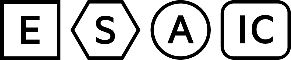 Scientific Committee Forum Chair Application Form Scientific Committee Forum Chair Application Form Scientific Committee Forum Chair Application Form 	Personal details:		Personal details:		Personal details:		Personal details:	Name:Institution:Postal Address:Telephone:ESAIC Membership numberE-mail:Secondary e-mail:I’m applying for the chair position in: I’m applying for the chair position in: I’m applying for the chair position in: I’m applying for the chair position in: Why are you interested in this position?Why are you interested in this position?Why are you interested in this position?Why are you interested in this position?Your special expertise in this area:Your special expertise in this area:Your special expertise in this area:Your special expertise in this area:Your recommendations for developing this Forum:Your recommendations for developing this Forum:Your recommendations for developing this Forum:Your recommendations for developing this Forum:Have you any experience in organising national or international scientific meetings?Have you any experience in organising national or international scientific meetings?Have you any experience in organising national or international scientific meetings?Have you any experience in organising national or international scientific meetings?Have you experience in lecturing at national and international symposia?Chairs and members of Scientific Forums must be apt to serve as speakers in relevant scientific and educational programmes
organised by the ESAIC, including Euroanaesthesia.Have you experience in lecturing at national and international symposia?Chairs and members of Scientific Forums must be apt to serve as speakers in relevant scientific and educational programmes
organised by the ESAIC, including Euroanaesthesia.Have you experience in lecturing at national and international symposia?Chairs and members of Scientific Forums must be apt to serve as speakers in relevant scientific and educational programmes
organised by the ESAIC, including Euroanaesthesia.Have you experience in lecturing at national and international symposia?Chairs and members of Scientific Forums must be apt to serve as speakers in relevant scientific and educational programmes
organised by the ESAIC, including Euroanaesthesia.Up to 5 of your relevant publications in the 5 past years:Up to 5 of your relevant publications in the 5 past years:Up to 5 of your relevant publications in the 5 past years:Up to 5 of your relevant publications in the 5 past years:1.      2.      3.      4.      5.      Please indicate the Hirsch Index (h-index) obtained via SCOPUS only.My H-index is    1.      2.      3.      4.      5.      Please indicate the Hirsch Index (h-index) obtained via SCOPUS only.My H-index is    1.      2.      3.      4.      5.      Please indicate the Hirsch Index (h-index) obtained via SCOPUS only.My H-index is    1.      2.      3.      4.      5.      Please indicate the Hirsch Index (h-index) obtained via SCOPUS only.My H-index is    	I confirm that I have the necessary time available to commit to the chairmanship of a Forum of the ESAIC Scientific Committee and appreciate that if I fail to provide the Forum with the required support, my mandate will not be renewed.	I confirm that I have the necessary time available to commit to the chairmanship of a Forum of the ESAIC Scientific Committee and appreciate that if I fail to provide the Forum with the required support, my mandate will not be renewed.	I confirm that I have the necessary time available to commit to the chairmanship of a Forum of the ESAIC Scientific Committee and appreciate that if I fail to provide the Forum with the required support, my mandate will not be renewed.	I confirm that I have the necessary time available to commit to the chairmanship of a Forum of the ESAIC Scientific Committee and appreciate that if I fail to provide the Forum with the required support, my mandate will not be renewed.Date: Signature: Date: Signature: Date: Signature: Date: Signature: 